NAGYKOVÁCSI NAGYKÖZSÉG ÖNKORMÁNYZATAHUMÁNPOLITIKAI BIZOTTSÁGELNÖKEMEGHÍVÓNagykovácsi Nagyközség ÖnkormányzataHumánpolitikai bizottságának üléséreAz ülés helye: 		Öregiskola Közösségi Ház és KönyvtárIdőpontja: 		2024. február 19. (hétfő) 17 óra Napirend:Nyílt ülés:Nagykovácsi Nagyközség 2. számú felnőtt háziorvosi körzet praxisjogának értékesítésével kapcsolatos döntések E – 11Előterjesztő: Kiszelné Mohos Katalin polgármesterElőadó: Grégerné Papp Ildikó jegyzőTárgyalja: HBNagykovácsi, 2024. február 15.G. Furulyás Katalin s.k.             elnök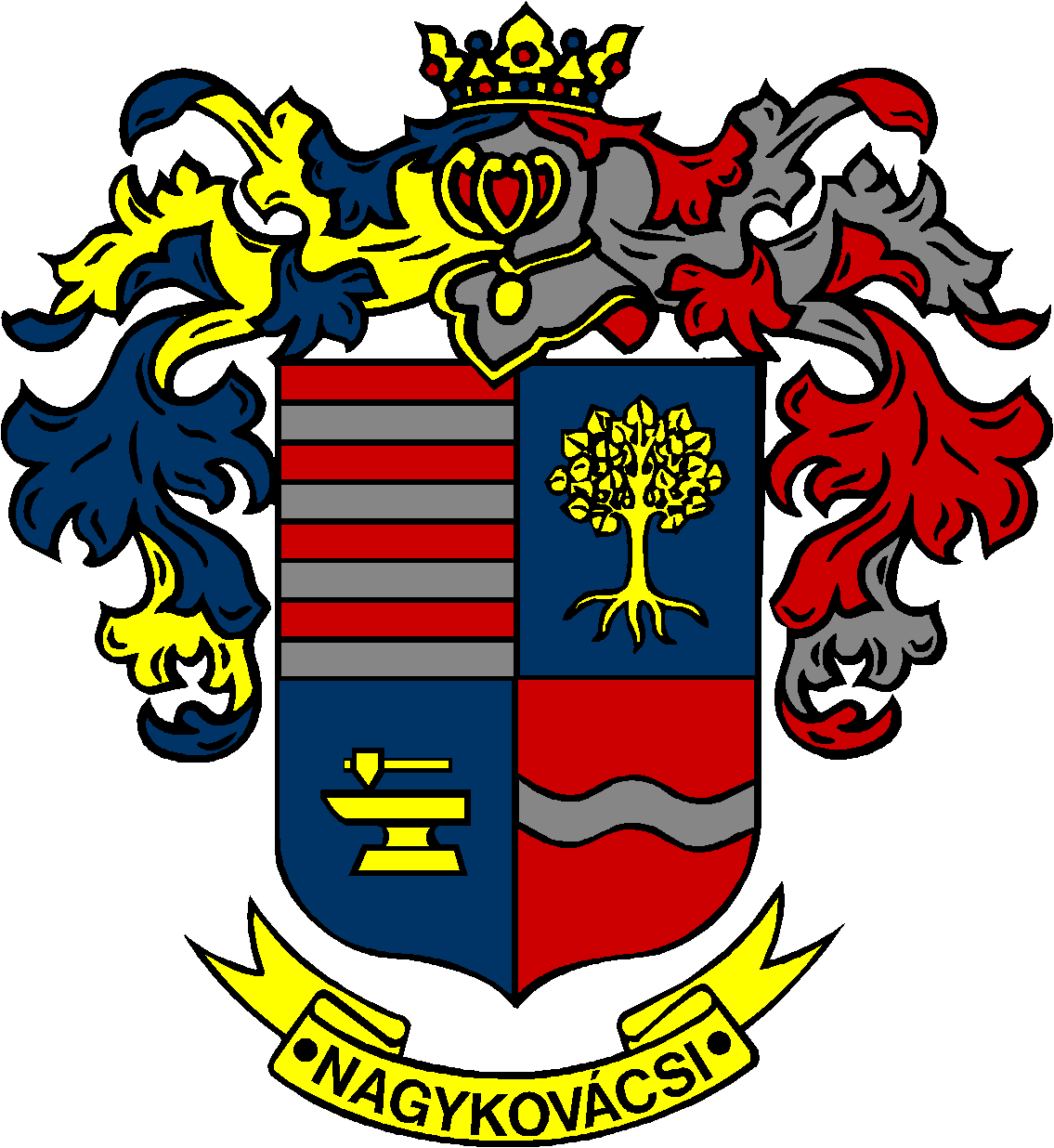 